总体结果4年级英语语言艺术测试结果体现学生在多大程度上掌握了与11个基本要素相关的55项技能。2023年春季学期，[学生姓名]已掌握这55项技能中的__项。总体而言，[学生姓名]对英语语言艺术的掌握程度在四个成绩类别中属于_____：_________。[学生姓名]已经掌握和尚未掌握的具体技能参见[学生姓名]学习概况。初学水平	接近目标达到目标	高级水平领域条形图按领域概括已掌握技能所占的百分比。由于每个标准有不同层次的内容，因此，并非所有学生都参加了所有技能测试。ELA.C1.1: 确定文本的关键要素__%掌握了15项技能中的_项ELA.C1.2：构建对文本的理解	__%掌握了20项技能中的_项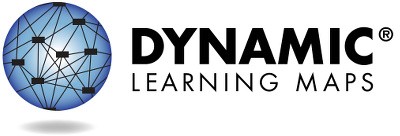 第1页，共2页如想了解更多信息（包括资源），请访问https://dynamiclearningmaps.org/states。版权所有©堪萨斯大学。保留一切权利。仅用于教育目的。未经许可，不得用于商业或其他目的。 “动态学习地图”是堪萨斯大学的商标。学业概况（续）ELA.C1.3：融汇文本中的思想和信息__%掌握了5项技能中的_项ELA.C2.1：利用写作来沟通__%掌握了15项技能中的_项+未评估该领域的任何要素如想更多了解[学生姓名]在这些领域内每个基本要素方面的表现，请查看学习概况。如想了解更多信息（包括资源），请访问https://dynamiclearningmaps.org/states。	第2页，共2页[学生姓名]在4年级英语语言艺术基本要素方面的表现总结如下。这些信息基于[学生姓名]在2023年春季学期参加的所有“动态学习地图”(DLM)测试。对[学生姓名]评估了4年级11个基本要素中的__个、4个领域中的__个。评估中体现出来的知识掌握程度意味着已掌握基本要素中先前学习过的所有知识。本表格描述了您的孩子在评估中表现出的技能，以及这些技能与年级期望值的对比情况。今年掌握的程度没有证据表明对该基本要素的掌握情况未针对基本要素进行测试第1页，共2页本报告旨在为教学规划过程提供证据。结果仅基于年终春季学期评估的答题情况。因为您的孩子在不同环境中可能会展示出不同的知识和技能程度，所以这里显示的评估成绩可能不完全代表您孩子的知识和技能。如想了解更多信息（包括资源），请访问https://dynamiclearningmaps.org/states。版权所有©堪萨斯大学。保留一切权利。仅用于教育目的。未经许可，不得用于商业或其他目的。“动态学习地图”是堪萨斯大学的商标。今年掌握的程度没有证据表明对该基本要素的掌握情况未针对基本要素进行测试第2页，共2页如想了解更多信息（包括资源），请访问https://dynamiclearningmaps.org/states。估算出来的掌握程度估算出来的掌握程度估算出来的掌握程度估算出来的掌握程度估算出来的掌握程度估算出来的掌握程度估算出来的掌握程度领域基本要素1234（目标）5ELA.C1.1ELA.EE.RL.4.5识别熟悉的人物、物体、地点或事件说出或识别图片中的物体识别熟悉故事的开头、中间和结尾识别故事特征识别在不断变化的故事元素ELA.C1.1ELA.EE.RI.4.1理解物体名称说出或识别图片中的物体识别信息性文本中的具体细节识别信息性文本中的明确细节识别与明确信息相关的词汇ELA.C1.1ELA.EE.RI.4.5确定相似或不同之处说出或识别图片中的物体识别图片或图表中呈现的信息认识信息性文本的特点理解文本的结构性目的ELA.C1.2ELA.EE.RL.4.2识别熟悉的人物、物体、地点或事件识别熟悉故事中的主要事件识别人物的行为和相应后果识别熟悉故事的主题识别故事的具体主题估算出来的掌握程度估算出来的掌握程度估算出来的掌握程度估算出来的掌握程度估算出来的掌握程度估算出来的掌握程度估算出来的掌握程度领域基本要素1234（目标）5ELA.C1.2ELA.EE.RL.4.6理解物体名称识别熟悉故事中的人物行为识别人物行为识别故事的叙述者识别叙述者的角度ELA.C1.2ELA.EE.RI.4.4理解物体名称识别词语的含义识别组成句子所需的单词或短语识别无歧义词语的含义识别单词的多重含义ELA.C1.2ELA.EE.L.4.5.c识别熟悉的人物、物体、地点或事件识别描述性词语识别单词在现实情境中的用法识别含义相反的单词理解相近的词义ELA.C1.3ELA.EE.RI.4.9理解物体名称从类别知识中得出结论识别两个文本中的共同点比较关于相同主题的信息性文本比较文本之间的相似和不同之处ELA.C2.1ELA.EE.L.4.2.a理解单词是由字母组成的区分大写和小写字母理解大写字母的用法将句子的第一个字母大写写标题时正确使用大写字母ELA.C2.1ELA.EE.L.4.2.d理解单词是由字母组成的识别自己姓名中的前几个字母使用字母组成单词按语音拼写单词拼写词尾发生了变化的单词ELA.C2.1ELA.EE.W.4.2.b理解物体名称识别人物、物体、地点和事件识别描述性词语识别关于主题的单词、事实或细节提供与主题相关的事实和细节